.Intro:32 countsRestart at wall 2,4,6 after 32 countsSide R - Hold, Close, Side R, Touch,Step Touch across , Step Touch behind¼ Turn L Cross Point x2, Jazz BoxSkate Hold x2,Skate Forward x3,TouchSide Triple, Rock Recover, ¼ Turn R Back Triple, ½ Turn R Step Side*Restart 2,4,6Kick x2 ,Step, Hold, Step, ½ PivotStep Hold, Full Turn,Step Touch x2Big Step Drag , Rock Back x2Step touch Fwd, Step Touch ½ Turn L ,GrapevineAmanda Rizzello :amanda_19@hotmail.frShe's All I Wanna Be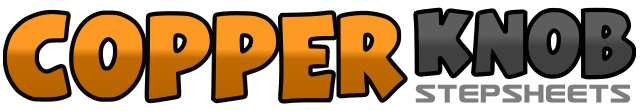 .......Count:64Wall:2Level:Intermediate.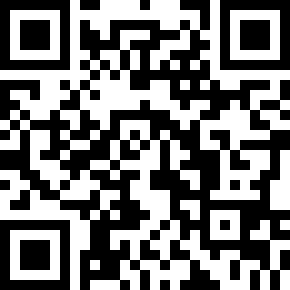 Choreographer:Amanda Rizzello (FR) - July 2022Amanda Rizzello (FR) - July 2022Amanda Rizzello (FR) - July 2022Amanda Rizzello (FR) - July 2022Amanda Rizzello (FR) - July 2022.Music:she's all i wanna be - Tate McRaeshe's all i wanna be - Tate McRaeshe's all i wanna be - Tate McRaeshe's all i wanna be - Tate McRaeshe's all i wanna be - Tate McRae........1-2Step RF to R side ,Hold&3-4Step LF beside RF, Step RF to R side ,Touch LF next to RF5-6Step LF to L side, Touch R Toe across LF7-8Step RF to R side, Touch L Toe slightly behind RF1-2¼ Turn L Stepping LF Fwd, Point RF to R side3-4Cross RF over LF ,Point LF to L side5-6Cross LF over RF , Step RF back7-8Step LF to L side ,Step RF Fwd1-2Skate LF Fwd ,Hold3-4Skate RF Fwd,Hold5-6Skate LF Fwd, Skate RF Fwd7-8Skate LF Fwd, Touch RF next to LF1&2Step RF to R Side, Close LF next to RF, Step RF to R Side3-4Rock back on LF, Recover weight to RF5&6Making 1/4 turn over R Shoulder as you Step LF Back, Close RF next to LF, Step LF Back7-8½ Turn R Stepping RF Fwd, Step LF to L side1-2Kick RF across LF , Step RF to R side3-4Kick LF across RF, Step LF to L side5-6Step RF Fwd, Hold7-8Step LF Fwd, Pivot ½ R transferring weight onto RF1-2Step LF Fwd , Hold3-4½ Turn L Stepping RF back, ½ Turn L Stepping LF Fwd5-6Step RF diagonally R Fwd , Touch LF next to RF7-8Step LF diagonally L Fwd , Touch RF next to LF1-2Big Step RF to R side,Hold3-4Rock back on the LF, Recover onto RF5-6Big Step LF to L side,Hold7-8Rock back on the RF, Recover onto LF1-2Step RF Fwd, Touch LF next to RF3-4½ Turn L Stepping LF Fwd,Touch RF next to LF5-6Step RF to R side, Step LF behind RF7-8Step RF to R side, Cross LF over RF